ANALISIS RASIO PROFITABILITAS PADA CV. SONA TEXTILE BANDUNG PERIODE 2018-2020SKRIPSIDiajukan Untuk Memenuhi Salah Satu Syarat Dalam Menempuh Ujian Sarjana Program Sastra SatuProdi Administrasi BisnisOleh:Desipa NurjanahNPM 192040142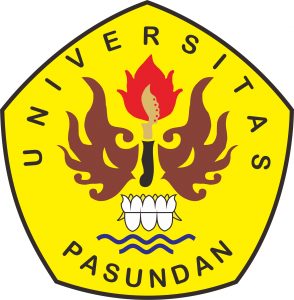 FAKULTAS ILMU SOSIAL DAN POLITIKPRODI ADMINISTRASI BISNISUNIVERSITAS PASUNDANBANDUNG2023